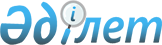 О назначении Жумангарина С. М.Указ Президента Республики Казахстан от 2 сентября 2022 года № 996
      Назначить Жумангарина Серика Макашевича Заместителем ПремьерМинистра – Министром торговли и интеграции Республики Казахстан. 
					© 2012. РГП на ПХВ «Институт законодательства и правовой информации Республики Казахстан» Министерства юстиции Республики Казахстан
				
      Президент Республики Казахстан

К. Токаев 
